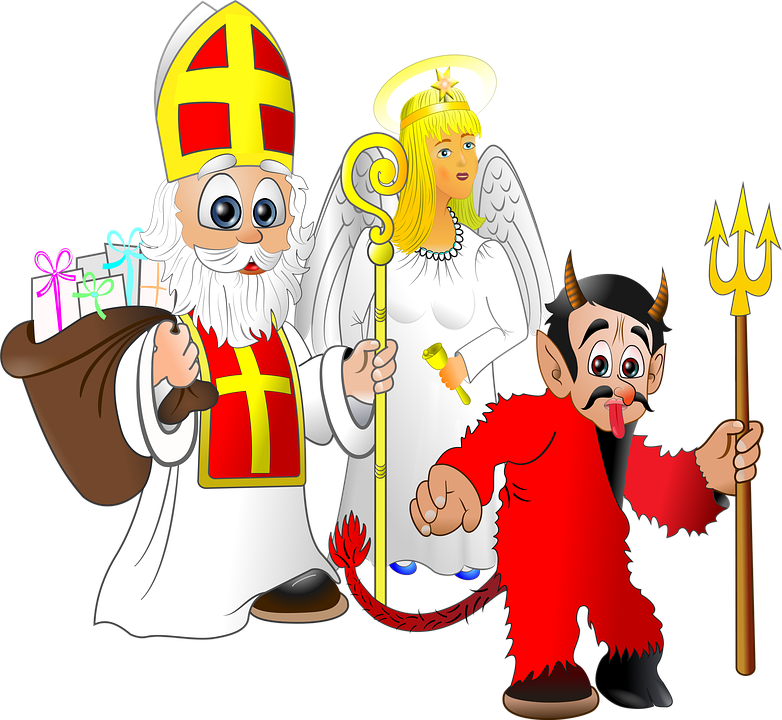 V sobotu 4.12.2021 od 14.00 hod. do 19.00 hod., navštíví děti do 15 let s trvalým pobytem v obci Světec MIKULÁŠSKÁ VÝPRAVA.Pokud Mikuláše propásnete, můžete si balíček vyzvednout na Obecním úřadě v týdnu od 6.12.2021 do 10.12.2021Přejeme poklidné prožití adventního času a hodně zdraví.